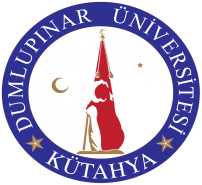 DUMLUPINAR UNIVERSITY2018-2019 ACADEMIC YEAR ERASMUS+ STAFF MOBILITY FOR TEACHINGAPPLICATION FORMPersonal Information
Application Information
   I have benefited from Erasmus+ Mobility before.Name and SurnamePHOTOID NumberPHOTOGenderPHOTODate of BirthPHOTOFaculty/InstitutePHOTODepartmentPHOTOWorking UnitPHOTOAcademic TitleWorking Duration (Years)E-mail AddressMobile NumberPhone NumberAddressSpecial NeedsApplied Department  Activity Start Date (dd.mm.yy)Activity End Date (dd.mm.yy)STAFFHEAD OF DEPARTMENTDEPARTMENT ERASMUS+ COORDINATORIRO STAFF
Name-Surname
DateSignature
